     О внесении изменений в решение Собрания депутатов Чукальского сельского поселения  от 25 февраля 2020 года №  2 «Об утверждении Порядка представления сведений о доходах, расходах, об имуществе и обязательствах имущественного характера лицом, замещающим муниципальную должность    Чукальского сельского поселения, и лицами,  замещающими  муниципальную должность Собрания депутатов  Чукальского сельского поселения  и  членов их семей для размещения на официальном сайте Чукальского сельского поселения в информационно- телекоммуникационной сети «Интернет» и (или) предоставления для опубликования средствам массовой информации»         Согласно ч. 4.3 ст. 12.1 Федерального закона  от 25.12.2008 г. №273-ФЗ  «О противодействии коррупции» и в соответствии сч.2.1 ст. 2 Закона Чувашской Республики от 29.08.2017 г. № 46 «Об отдельных вопросах реализации законодательства в сфере противодействии коррупции гражданами, претендующими на замещение муниципальной должности, должности главы местной администрации по контракту и лицами, замещающими указанные должности» Собрание депутатов Чукальского сельского поселения   решило:       1. Внести в решение Собрания депутатов Чукальского сельского поселения  Шемуршинского района Чувашской Республики от 25 февраля 2020 года №  2 ««Об утверждении Порядка представления сведений о доходах, расходах, об имуществе и обязательствах имущественного характера лицом, замещающим муниципальную должность    Чукальского сельского поселения, и лицами,  замещающими  муниципальную должность Собрания депутатов  Чукальского сельского поселения  и  членов их семей для размещения на официальном сайте Чукальского сельского поселения в информационно- телекоммуникационной сети «Интернет» и (или) предоставления для опубликования средствам массовой информации »  следующее изменение:    1.1. в  п. 2 Положения  после слов «к настоящему Порядку» добавить абзац «- в течение четырех месяцев со дня избрания депутатом, передачи ему вакантного депутатского мандата или прекращения  осуществления им полномочий на постоянной основе;»   1.2. третий абзац начинать с «-не позднее 30 апреля», далее по тексту настоящего Положения.   1.3. в п. 3 Порядка после слов «акций (долей участия, паев в уставных (складочных) капиталах организаций)» дополнить словами «цифровых финансовых активов, цифровой валюты».   1.4. В приложении к Порядку в гр. 10 после слов «акций (долей участия, паев в уставных (складочных) капиталах организаций)» дополнить словами «цифровых финансовых активов, цифровой валюты».      2. Настоящее решение вступает в силу  после его  официального опубликования за исключением положений, для которых Законом Чувашской Республики от 21.09.2020 г. № 70 «О внесении изменений в Закон Чувашской Республики «О муниципальной службе в Чувашской Республике» установлены иные сроки вступления их в силу.Председатель Собрания депутатов Чукальскогосельского поселения Шемуршинскогорайона Чувашской Республики                                                          Е.Н.МалееваГлава Чукальского сельского поселения Шемуршинского района Чувашской Республики                                  Г.П.Чугунов  ЧЁВАШ РЕСПУБЛИКИШЁМЁРШЁ РАЙОН,ЧУВАШСКАЯ РЕСПУБЛИКА ШЕМУРШИНСКИЙ РАЙОН ЧУКАЛ ЯЛ ПОСЕЛЕНИЙ,Н ДЕПУТАТСЕН ПУХЁВ, ЙЫШЁНУ «15»   ака    2021 ҫ.    № 3                    Чукал ял.СОБРАНИЕ ДЕПУТАТОВ ЧУКАЛЬСКОГО СЕЛЬСКОГО  ПОСЕЛЕНИЯ                      РЕШЕНИЕ         «15»   апреля   2021 г.  № 3         деревня Русские Чукалы 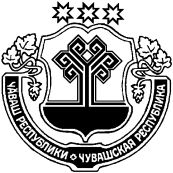 